МИНОБРНАУКИ РОССИИФедеральное государственное бюджетное образовательное учреждения высшего образования«Юго-Западный государственный университет»(ЮЗГУ)Кафедра информационной безопасности                                                  УТВЕРЖДАЮ                                                  Проректор по учебной работе______________ О.Г. Локтионова«______»_______________2017 г.КОНФИГУРИРОВАНИЕ КОММУТАТОРОВМетодические рекомендации по выполнению лабораторной работы №2для студентов направления подготовки бакалавриата 10.03.01«Информационная безопасность»Курск  2017УДК 621.(076.1)Составитель: А.Г. СпеваковРецензентКандидат технических наук, доцент кафедры «Информационная безопасность» И.В. КалуцкийКонфигурирование коммутаторов [Текст] : методические рекомендации по выполнению лабораторной работы / Юго-Зап. гос. ун-т;  сост.: А.Г. Спеваков. – Курск, 2017. – 14 с.: ил. 3. –  Библиогр.: с. 14.Содержат сведения по вопросам работы в программном продукте Cisco Packet Tracer. Указывается порядок выполнения лабораторной работы, правила содержание отчета. Методические указания соответствуют требованиям программы, утвержденной учебно-методическим объединением по специальности.Предназначены для студентов направления подготовки бакалавриата 10.03.01 «Информационная безопасность».Текст печатается в авторской редакцииПодписано в печать		. Формат 60х84 1/16.Усл.печ. л. 0,81. Уч.-изд. л. 0,74. Тираж 100 экз. Заказ. Бесплатно.Юго-Западный государственный университет.305040, г.Курск, ул. 50 лет Октября, 94.1.1 Конфигурирование паролей на подключение к устройству Пароли обеспечивают некоторый уровень защиты коммутатора, предотвращающий неавторизованное подключение к нему. Коммутаторы Catalyst стандартно имеют два уровня парольной защиты: пользовательский и привилегированный. Для обеспечения защиты устройства следует применять аутентификацию пользователя с использованием локальной базы коммутатора и шифрование паролей. Пароль уровня пользователя предотвращает доступ неавторизованных лиц к интерфейсу командной строки (CLI) из Telnet- или консольного сеанса. Он настраивается для каждой линии подключения отдельно с помощью команд password, параметром которой является устанавливаемый пароль, и login без параметров. Команда login обеспечивает процесс аутентификации пользователя и является обязательной для линий подключения  IOS-коммутаторов. До тех пор, пока пароль не будет установлен или в конфигурации линии будет отсутствовать команда login, подключение по Telnet невозможно. Выбор той или иной линии для ее конфигурирования осуществляется с помощью команды режима глобального конфигурирования: Switch(config)#line con 0 – для консольной линии, Switch(config)#line vty 0 4 – для линий виртуального терминала в диапазоне  номеров с 0 по 4. ВЫПОЛНИТЬ! В текущей конфигурации найти команды, устанавливающие пароли на линии con и vty. Установить пароль console для линии con0. Выйти из сеанса консоли с помощью команды logout и войти в новый сеанс, используя введенные данные аутентификации. Пароль привилегированного режима предотвращает доступ неавторизованных лиц к соответствующему режиму, в котором могут вноситься изменения в конфигурацию коммутатора и осуществляться другие функции администрирования. Он задается с помощью команды enable secret, обеспечивающей его шифрование, устаревшая команда enable password  не шифрует пароль и оставлена для совместимости с программным обеспечением ранних версий, причем во второй команде пароль должен отличаться от устанавливаемого в первой. ВЫПОЛНИТЬ! В текущей конфигурации найти команды, устанавливающие пароль для входа в привилегированный режим.  Для того чтобы пароли не хранились в файле конфигурации в открытом виде, можно использовать встроенную службу шифрования, но учтите, что она не обеспечивает их шифрование, а призвана лишь усложнить чтение паролей с экрана. Указанная служба запускается командой: service password-encryption. ВЫПОЛНИТЬ! Запустить службу шифрования паролей и в текущей конфигурации найти команды, устанавливающие пароли. Как упоминалось ранее, предпочтительнее применять аутентификацию пользователя с использованием локальной базы данных коммутатора, для чего сначала создаются записи локальной базы пользователей с помощью команды: Switch(config)#username <имя> privilege <уровень> secret <пароль>. Затем для каждой линии подключения к коммутатору указывается команда login с параметром локальной аутентификации: Switch(config-line)#login local. ВЫПОЛНИТЬ! Создать запись в локальной базе данных аутентификации о пользователе admin c уровнем привилегий 0 и секретным паролем cisco. Настроить линии con0 и vty0 – vty4 на использование локальной аутентификации. Для отмены старых паролей можно использовать команду: Switch(config-line)#no password. Выйти из сеанса консоли и войти в новый сеанс, используя введенные данные аутентификации. В текущей конфигурации найти команды, устанавливающие действующие на коммутаторе пароли. Сохранить текущую конфигурацию. 1.2 Конфигурирование статических VLAN Сети VLAN – это определенные внутри коммутаторов широковещательные домены, позволяющие внутри устройства второго уровня управлять широковещательными, групповыми, одноадресными рассылками, а также одноадресными рассылками с неизвестным получателем. Каждая сеть VLAN создается в локальной базе данных используемого коммутатора. Если в коммутаторе отсутствуют сведения о какой-либо VLAN-сети, то он не может передавать трафик для этой сети VLAN через свои порты. VLAN-сети создаются по номерам, при этом существует два диапазона, пригодных для использования VLAN-номеров (обычный диапазон 1 ÷ 1000 и расширенный – 1025 ÷ 4096). При создании VLAN-сети можно также назначить ей определенные атрибуты, такие как имя, тип и операционное состояние. По умолчанию на коммутаторе существуют предопределенные VLAN – их нельзя удалить или переименовать. Все физические порты устройства по умолчанию находятся в VLAN1, называемой стандартной сетью VLAN (default VLAN), поэтому ее в целях безопасности и не рекомендуют использовать. Для вывода краткой информации о VLAN служит команда: Switch#show vlan-switch brief. ВЫПОЛНИТЬ! Вывести на экран информацию о VLAN, существующих в коммутаторе по умолчанию. Процесс создания статических VLAN-сетей включает в себя несколько этапов. Во-первых, необходимо в режиме глобального конфигурирования (рекомендуется вместо режима конфигурирования базы данных VLAN) установить протокол VTP в прозрачный режим функционирования: Switch#configure terminal Switch(config)#vtp mode transparent. ВЫПОЛНИТЬ! Установить протокол VTP в прозрачный режим функционирования. Во-вторых, создать собственно сеть VLAN и по желанию указать ее имя с помощью последовательности команд: Switch(config)#vlan <номер> Switch(config-vlan)#name <имя> Switch(config-vlan)#end. ВЫПОЛНИТЬ! Создать две виртуальных локальных сети: с номерами  10 и 20 без имени и одну с номером 99 и именем – Administration. Вывести на экран информацию о VLAN, существующих в коммутаторе. В-третьих, необходимо назначить в созданные VLAN-сети физические порты коммутатора, для чего перейти в режим конфигурирования выбранного интерфейса, а затем перевести  его в режим доступа и назначить его в соответствующую VLAN-сеть. Например, с помощью следующих команд порт FastEthernet 0/5 назначается в VLAN с номером 50: Switch#configure terminal Switch(config)#interface FastEthernet 1/5 Switch(config-if)#switchport mode access Switch(config-if)#switchport access vlan 50. ВЫПОЛНИТЬ! Назначить порт fa0/24 в VLAN с именем Administration. Для выполнения некоторой последовательности команд одновременно для нескольких портов коммутатора можно использовать выбор диапазона портов, осуществляемый с помощью команды: Switch(config)#interface range FastEthernet 1/5 - 8 ВЫПОЛНИТЬ! Назначить порты fa1/1 – fa0/10 в VLAN 10. Назначить порты fa1/11 – fa0/20 в VLAN 20. Сохранить текущую конфигурацию. Вывести на экран информацию о VLAN, существующих в коммутаторе. Добавить в схему сети компьютеры (VPCS) PC1–PC5, подсоединить их к соответствующим портам коммутатора, назначить им IP-адреса согласно схеме, приведенной на рисунке 1. 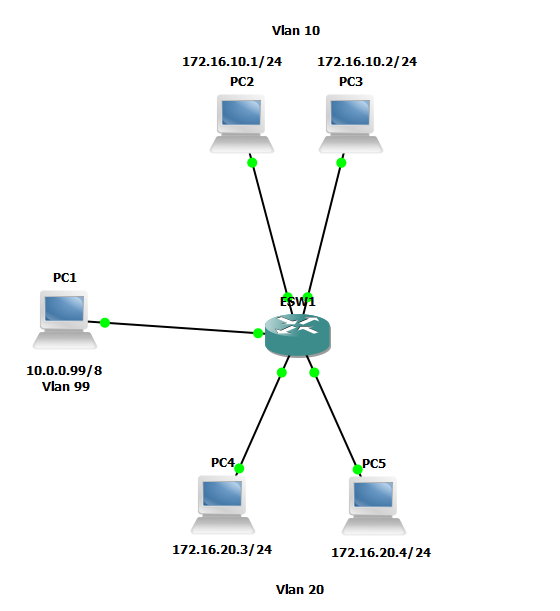 Рисунок 1 -  Схема сети с VLAN99, VLAN10 и VLAN20 Состояние интерфейсов коммутатора на канальном и сетевом уровнях можно отобразить с помощью следующих команд соответственно (после параметра interface можно указать имя интерфейса для вывода информации только о его состоянии): Switch#show interface Switch#show interface switchport. ВЫПОЛНИТЬ! Используя приведенные команды, изучите параметры функционирования портов коммутатора, выясните различия в режимах работы портов, к которым подключены и не подключены компьютеры, а также портов, которые не настраивались Вами. С помощью команды ping убедитесь, что в рамках VLANсетей взаимодействие между компьютерами возможно, а между сетями нет. 1.3 Конфигурирование IP-адреса административного управления IP-адреса используются в коммутаторах второго уровня только в целях администрирования. Данный этап не является обязательным для функционирования коммутатора. В случае, если  IP-адрес не был задан, единственным способом управления коммутатором является консольное соединение. Для конфигурирования IP-адреса используется последовательность команд: Switch(config)#interface vlan <номер> Switch(config-if)#ip address <адрес> <маска> Switch(config-if)#exit. ВЫПОЛНИТЬ! Назначить 	административный 	IP-адрес 	10.0.0.10/8 интерфейсу vlan99. Сохранить текущую конфигурацию. Используя команду ping, убедитесь, что PC0 может взаимодействовать с коммутатором. Используя команду telnet, подключитесь с PC0 к коммутатору. Для просмотра информации об административном интерфейсе можно использовать следующие команды: Switch#show interface vlan <номер> Switch#show ip interface vlan <номер>. ВЫПОЛНИТЬ! Вывести информацию о настройках административного интерфейса vlan99. Для просмотра краткой информации обо всех интерфейсах можно использовать команду: Switch#show ip interface brief. ВЫПОЛНИТЬ! Вывести информацию об IP-интерфейсаx коммутатора. 1.4 Работа с таблицей коммутации (CAM-таблица) В таблице коммутации (switching table) содержатся МАС-адреса, номера VLAN и порты коммутатора, на которых эти адреса были определены автоматически или сконфигурированы статически. Просмотр содержимого таблицы коммутации осуществляется с помощью команд привилегированного режима: Switch#show mac-address-table – все записи таблицы; Switch#show mac-address-table dynamic – динамические записи; Switch#show mac-address-table static – статических записи; Switch#show mac-address-table interface – записи для указанного интерфейса. ВЫПОЛНИТЬ! Вывести содержимое таблицы коммутации коммутатора. Выполнить команды  ping на PC1 в адрес PC2 и на PC3 в адрес PC4. Вывести содержимое таблицы коммутации коммутатора. Что изменилось? Добавление статических записей в таблицу осуществляется с помощью команды режима глобального конфигурирования (пример приведен для MAC-адреса 11-11-22-22-33-33 в Vlan номер 99 на интерфейсе fa1/15): Switch(config)#mac-address-table static 1111.2222.3333 vlan 99 int fa1/15. ВЫПОЛНИТЬ! Добавить статические записи о компьютерах PC2 и PC4. Выполнить команды  ping на PC2 в адрес PC3 и на PC4 в адрес PC5. Вывести содержимое таблицы коммутации коммутатора. Удаление динамических записей из таблицы коммутации осуществляется с помощью команды привилегированного режима: Switch#clear mac-address-table dynamic, а статических записей – с помощью команды режима глобального конфигурирования (пример приведен для MAC-адреса 11-11-22-2233-33 в Vlan номер 99 на интерфейсе fa1/15): Switch(config)#no mac-address-table static 1111.2222.3333 vlan 99 int fa1/15. Очистка таблицы коммутации осуществляется с помощью команды привилегированного режима: Switch#clear mac-address-table. ВЫПОЛНИТЬ! Удалить статическую запись о компьютере PC2 и вывести содержимое таблицы коммутации коммутатора. Удалить динамические записи из таблицы коммутации и вывести содержимое таблицы коммутации коммутатора. Очистить таблицу коммутации, убедиться в том, что в ней нет записей. ВЫПОЛНИТЬ! Справа от имеющейся схемы создать сеть, изображенную на рисуноке 2. Интерфейсы коммутатора FastEthernet c номерами с 1 по 5 назначить в VLAN10, с 6 по 10 – в VLAN20 и подключить HUB1 к Fa1/1, Server0 – к Fa1/2, Server1 – к Fa1/6. 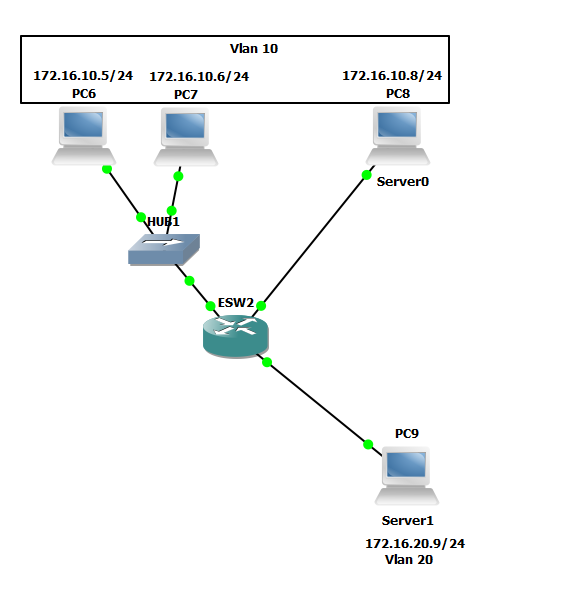 Рисунок 2 -  Расширение имеющейся сети 1.6 Конфигурирование магистральных (транковых) линий  Дело в том, что VLAN-сети являются локальными в базе данных каждого коммутатора, и информация о принадлежности узлов к ним не передается между коммутаторами. Магистральные каналы (trunk links – транковые линии) обеспечивают VLAN-идентификацию для кадров, перемещающихся между коммутаторами сети. В коммутаторах фирмы Cisco имеются два механизма Ethernet-транкинга: протокол ISL и стандарт IEEE 802.1Q. Некоторые типы коммутаторов способны согласовывать параметры магистральных каналов. Магистральные каналы стандартно транспортируют трафик от всех VLAN-сетей к коммутатору и от него, но могут быть настроены на поддержку трафика только определенной VLAN-сети. ВЫПОЛНИТЬ! Соединить ESW1 и ESW2 друг с другом, используя для этого их интерфейсы fa0/1. У Вас должна получиться схема сети, представленная на рисунке 3. 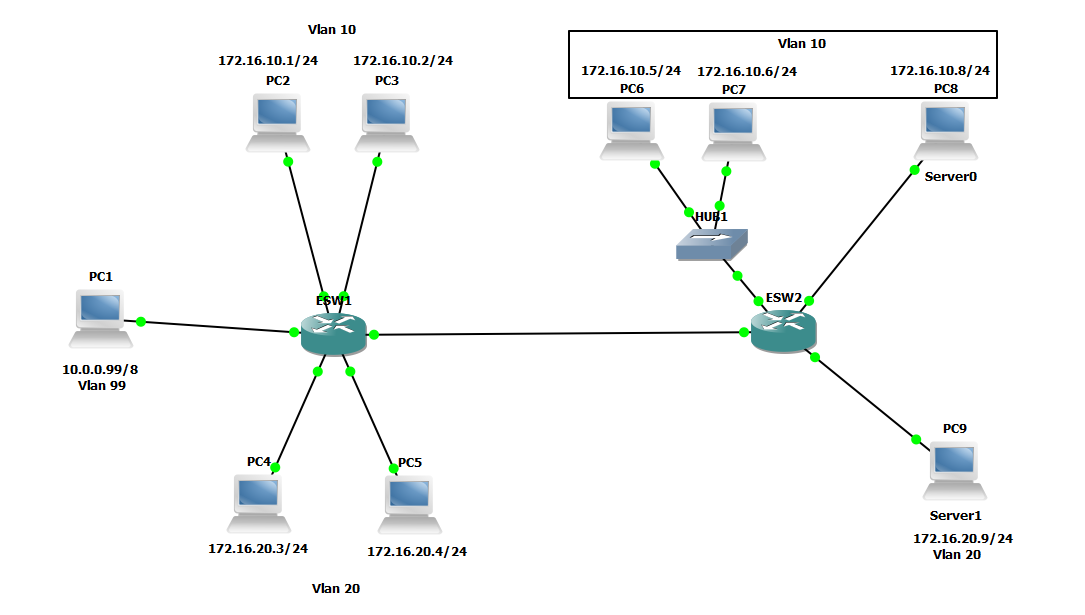 Рисунок 3 -  Схема сети с магистральным каналом ВЫПОЛНИТЬ! Убедиться в том, что взаимодействие узлов, принадлежащих одной и той же VLAN-сети, невозможно, если они подключены к разным коммутаторам. Для создания транка между коммутаторами необходимо выполнить для каждого интерфейса создаваемого канала описанную ниже последовательность действий (один из вариантов): перевести интерфейс в режим trunk с помощью команды: Switch(config-if)#switchport mode trunk; указать метод инкапсуляции, используемый в канале, с помощью команды: Switch(config-if)#switchport trunk encapsulation   <negotiate|isl|dotlQ>. Для некоторых коммутаторов стандартным методом инкапсуляции является ISL, используемый нами Catalyst-2960 поддерживает только лишь IEEE 802.1Q, поэтому данная команда в его ОС отсутствует, а при конфигурировании, например, Catalyst-3560 она необходима; удалить неиспользуемые VLAN-сети из магистрального канала вручную (необязательно, но рекомендуется) с помощью команды: Switch(config-if)#switchport trunk allowed vlan remove <список>; в случае необходимости, добавить новые VLAN-сети в магистральный канал с помощью команды: Switch(config-if)#switchport trunk allowed vlan add <список>. Для отображения информации о магистральных каналах используется команда привилегированного режима: Switch#show interfaces trunk. ВЫПОЛНИТЬ! Вывести 	информацию 	о 	магистральных 	каналах коммутаторов. Библиографический списокЗащита информации в компьютерных сетях. Практический курс : учеб. пособие / А. Н. Андрончик, В. В. Богданов, Н. А. Домуховский [и др.] ; под ред. Н. И. Синадского. – Екатеринбург : УГТУ-УПИ, 2008. – 248 с. Americas Headquarters Cisco Security MARS Initial Configuration and Upgrade Guide, Release 6.x. – USA : Cisco Systems, 2009. – 136 p. Gary Hallen, G. Kellogg Security Monitoring with Cisco Security MARS. – USA : Cisco Press, 2007. – 335 p. James Burton, Ido Dubrawsky, Vitaly Osipov Cisco Security Professional’s Guide to Secure Intrusion Detection Systems. – USA : Syngress Publishing, 2003. – 673 p. Installation Guide for the Cisco Secure PIX Firewall Version 5.2.  [Электронный ресурс]. Режим доступа: http://www.cisco.com. Install and Setup Guide for Cisco Security Monitoring Analysis and Response System. Release 4.3.x., 2008. [Электронный ресурс]. Режим доступа: http://www.cisco.com. Стивенс У. Р. Протоколы  TCP/IP.  Практическое руководство / пер. с англ. – СПб. : БХВ-Петербург, 2003. – 672 с. Кульгин М. Практика построения компьютерных сетей. Для профессионалов.  – СПб. : Питер, 2001. – 320 с. 